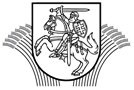 LIETUVOS RESPUBLIKOS ŽEMĖS ŪKIO MINISTERIJOS2-ASIS EUROPOS SĄJUNGOS PARAMOS SKYRIUSAIŠKINAMASIS RAŠTASDĖL LIETUVOS KAIMO PLĖTROS 2014–2020 M. PROGRAMOS PRIEMONĖS „ŪKIO IR VERSLO PLĖTRA“ VEIKLOS SRITIES „PARAMA JAUNŲJŲ ŪKININKŲ ĮSIKŪRIMUI“ ĮGYVENDINIMO TAISYKLIŲ, TAIKOMŲ NUO 2019 M., PATVIRTINIMO                                                 2019 m.                                     Nr. 21D-Vilnius	Įsakymo projektas parengtas siekiant tinkamai pasirengti 2019 m. birželio 3 d.–liepos 31 d. vyksiančiam paramos paraiškų priėmimui pagal Lietuvos kaimo plėtros 2014–2020 metų programos priemonės „Ūkio ir verslo plėtra“ veiklos sritį „Parama jaunųjų ūkininkų įsikūrimui“ (toliau – Priemonė). Iki paramos paraiškų priėmimo pradžios turi būti patvirtintos Priemonės įgyvendinimo taisyklės, skirtos 2019 m. priimamoms paramos paraiškoms rengti, vertinti, atrinkti, projektams įgyvendinti ir prižiūrėti. Priemonės įgyvendinimo taisyklės taikomos ne vyresniems kaip 40 metų amžiaus ūkininkams, kurie siekia gauti iki 40 000 Eur išmoką ūkio įkūrimui ir įgyvendinę verslo planą, įsipareigoja pasiekti 2 proc. pelningumą; ne mažesnį kaip 8 000 Eur produkcijos standartine verte išreikštą valdos ekonominį dydį; jei nėra įgiję, įgyti reikiamų žinių ir kompetencijos. Parama bus išmokama mokant išmoką pareiškėjui, jei verslo planas bus tinkamai įgyvendintas. Pareiškėjui nereikės teikti komercinių pasiūlymų, o paramos gavėjui – patirtų išlaidų ir jų apmokėjimo įrodymo dokumentų. Tokiu būdu bus supaprastinamos paramos pagal Priemonę teikimo sąlygos.Įsakymo projektas 5 darbo dienas bus skelbiamas Lietuvos Respublikos Seimo Teisės aktų informacinės sistemos Projektų registravimo posistemyje (TAIS) ir derinamas su Nacionaline mokėjimo agentūra prie Žemės ūkio ministerijos.Vedėja										   Aušra Grygalienė 												Dalia Rutkauskaitė, tel. 239 1267, el. p. dalia.rutkauskaite@zum.lt 